ПОСТАНОВЛЕНИЕО Разъяснениях порядка регистрации уполномоченных представителей кандидатов, избирательных объединений по финансовым вопросам при проведении выборов народных депутатов Республики Саха (Якутия)В соответствии с частью 5 статьи 26, статьей 34 Закона Республики Саха (Якутия) от 18 октября 2007 года 497-З №1007-III «О выборах народных депутатов Республики Саха (Якутия)», Центральная избирательная комиссия Республики Саха (Якутия) постановляет:1. Утвердить Разъяснения порядка регистрации уполномоченных представителей кандидатов, избирательных объединений по финансовым вопросам, их полномочий при проведении выборов народных депутатов Республики Саха (Якутия) (прилагается).2. Признать утратившим силу постановление Центральной избирательной комиссии Республики Саха (Якутия) от 6 июня 2018 года № 49/6-6 «О Разъяснениях порядка регистрации уполномоченных представителей по финансовым вопросам кандидатов, избирательных объединений, их полномочий при проведении выборов народных депутатов Республики Саха (Якутия)».3. Опубликовать настоящее постановление на официальном сайте Центральной избирательной комиссии Республики Саха (Якутия). РАЗЪЯСНЕНИЯпорядка регистрации уполномоченных представителей кандидатов, избирательных объединений по финансовым вопросам при проведении выборов  народных депутатов Республики Саха (Якутия)2023 г.Разъяснения порядка регистрации уполномоченных представителей кандидата, избирательного объединения по финансовым вопросам при проведении выборов народных депутатов Республики Саха (Якутия) (далее Разъяснения) разработаны в соответствии с частями 5, 11 статьи 26, частью 4 статьи 27, статьей 34, частью 4 статьи 65, частью 3 статьи 68 Закона Республики Саха (Якутия) от 18 июня 2007 года 497-З N 1007-III «О выборах народных депутатов Республики Саха (Якутия)» (далее - Закон Республики Саха (Якутия)). 1. Кандидат, выдвинувший свою кандидатуру и кандидат, выдвинутый по одномандатному избирательному округу (далее - кандидат) вправе назначить своего уполномоченного представителя по финансовым вопросам (далее - уполномоченный представитель кандидата).2. Избирательное объединение, выдвинувшее республиканский список кандидатов, обязано назначить уполномоченного представителя (уполномоченных представителей) избирательного объединения по финансовым вопросам (далее – уполномоченный представитель избирательного объединения). Уполномоченный представитель избирательного объединения назначается решением съезда (конференции, общего собрания) избирательного объединения либо решением органа, уполномоченного на то съездом (конференцией, общим собранием) избирательного объединения. 3.  Уполномоченный представитель кандидата осуществляет свою деятельность на основании нотариально удостоверенной доверенности, выданной кандидатом. Пример отражения требуемых сведений в доверенности приведен в приложение №1.4. Уполномоченный представитель избирательного объединения осуществляет свои функции на основании решения, предусмотренного пунктом 2 настоящего Разъяснения и нотариально удостоверенной доверенности. Доверенность выдается избирательным объединением и подписывается лицом, имеющим соответствующие полномочия, закрепленные в уставе политической партии.В решении об уполномоченном представителе по финансовым вопросам избирательного объединения в обязательном порядке указываются: фамилия, имя и отчество; дата рождения; серия, номер и дата выдачи паспорта или документа заменяющего паспорт гражданина; адрес места жительства; основное место работы или службы, занимаемая должность (в случае отсутствия основного места работы или службы – род занятий), номер телефона. Также в решении указывается о предоставлении уполномоченному представителю по финансовым вопросам права подписи на финансовых (учетных, расчетных) документах и образец печати избирательного объединения.5. В доверенности рекомендуется указывать основной государственный регистрационный номер (ОГРН) избирательного объединения, его идентификационный номер налогоплательщика (ИНН) и код причины постановки на учет (КПП). В перечень указываемых в нотариально удостоверенной доверенности полномочий уполномоченного представителя по финансовым вопросам могут входить:а) открытие специального избирательного счета;б) внесение на специальный избирательный счет собственных средств кандидата (для уполномоченного представителя кандидата);в) распоряжение денежными средствами избирательного фонда, включая выдачу распоряжений о перечислении средств (о выдаче наличными) со специального избирательного счета, возврат средств со специального избирательного счета гражданам и юридическим лицам, их направившим, а также пропорциональное распределение остатков денежных средств со специального избирательного счета;г) учет денежных средств избирательного фонда, включая получение в филиале публичного акционерного общества «Сбербанк России) – в котором избирательным объединением, кандидатом открыт специальный избирательный счет, выписок по специальному избирательному счету и получение первичных финансовых документов;д) контроль за поступлением и расходованием денежных средств избирательного фонда, возврат (перечисление в доход государственного бюджета Республики Саха (Якутия) пожертвований, поступивших с нарушением установленного порядка;е) представление в избирательную комиссию финансовых отчетов и первичных финансовых (учетных) документов, подтверждающих поступление и расходование средств на специальном избирательном счете;ж) закрытие специального избирательного счета;з) право заключения и расторжения договоров, связанных с финансированием избирательной кампании;и) контроль за своевременным и надлежащим оформлением первичных финансовых (учетных, расчетных) документов, а также за законностью совершаемых финансовых операций;к) право использования печати для заверения финансовых (учетных) документов (для уполномоченных представителей избирательных объединений);л) право представления интересов избирательных объединений, кандидата в соответствующих избирательных комиссиях, судах и других государственных и муниципальных органах и организациях.В доверенности могут быть указаны иные полномочия, касающиеся деятельности избирательного объединения, кандидата по финансированию избирательной кампании. Не указанные в доверенности полномочия считаются непорученными.Пример отражения требуемых сведений в доверенности приведен в приложении №2. 6. Срок действия доверенности не должен превышать срок полномочий уполномоченного представителя по финансовым вопросам.7. Доверенность выдается без права передоверия другим лицам.8. В соответствующих избирательных комиссиях в присутствии уполномоченного представителя по финансовым вопросам изготавливается копия представленной нотариально удостоверенной доверенности уполномоченного представителя по финансовым вопросам для обозрения и снятия копии, которая заверяется подписью лица, принявшего документы.9. Регистрация уполномоченного представителя избирательного объединения и уполномоченного представителя кандидата осуществляется соответственно Центральной избирательной комиссией Республики Саха (Якутия) и окружной избирательной комиссией.  10. Для регистрации уполномоченного представителя по финансовым вопросам в соответствующую комиссию представляются:- нотариально удостоверенная доверенность на уполномоченного представителя по финансовым вопросам, оформленная в установленном законом порядке (приложения №1 и № 2); - заявление кандидата о назначении уполномоченного представителя по финансовым вопросам (приложение № 3); - решение съезда (общего собрания, конференции) избирательного объединения либо решения органа, уполномоченного на то съездом  (конференцией, общим собранием) избирательного объединения о назначении уполномоченного представителя избирательного объединения и список назначенных уполномоченных представителей избирательного объединения с указанием в нем уполномоченного представителя (уполномоченных представителей) по финансовым вопросам, который представляется на бумажном носителе и в машиночитаемом виде; - письменное согласие гражданина осуществлять деятельность уполномоченного представителя по финансовым вопросам (приложение № 4).При представлении вышеуказанных документов уполномоченным представителем по финансовым вопросам предъявляется паспорт или документ, заменяющий паспорт.11. Соответствующая избирательная комиссия в трехдневный срок, но не ранее принятия решения о заверении республиканского списка кандидатов, рассматривает документы, представленные для регистрации и принимает решение о регистрации уполномоченного представителя по финансовым вопросам (об отказе в регистрации), которое оформляется соответствующим постановлением (решением).Основаниями для отказа в регистрации уполномоченного представителя по финансовым вопросам являются: отсутствие гражданства Российской Федерации, наличие гражданства иностранного государства, возраст к моменту назначения менее 18 лет, наличие вступившего в силу решение суда о признании гражданина Российской Федерации недееспособным, отбывание наказания в местах лишения свободы по приговору суда, отсутствие необходимых документов, представление документов оформленных с нарушением законодательства Российской Федерации о выборах или содержащих недостоверные сведения.Уполномоченный представитель по финансовым вопросам не может быть членом комиссии с правом решающего голоса на текущих выборах и не вправе использовать преимущества своего должностного и служебного положения.12. Срок полномочий уполномоченного представителя по финансовым вопросам кандидата начинается со дня их назначения и истекает с момента утраты статуса кандидата, всеми кандидатами, выдвинутыми в составе соответствующего республиканского списка кандидатов назначившего их избирательного объединения, не позднее дня официального опубликования общих результатов выборов народных депутатов Республики Саха (Якутия). Срок полномочий уполномоченного представителя по финансовым вопросам истекает через 60 дней со дня голосования, а в случае, если ведется судебное разбирательство с участием кандидата, избирательного объединения, - с момента вынесения судом окончательного решения. 13. Пи представлении документов для регистрации уполномоченного представителя по финансовым вопросам на более поздних этапах избирательной кампании, решение о регистрации (об отказе регистрации) принимается соответствующей избирательной комиссией в трехдневный срок с момента представления вышеуказанных документов.14. Кандидат вправе в любое время прекратить полномочия своего уполномоченного представителя по финансовым вопросам, письменно известив его об этом и представив письменное заявление в окружную избирательную комиссию вместе с заявлением о том, на кого возлагаются полномочия отозванного уполномоченного представителя по финансовым вопросам кандидата. Копия указанного заявления должна быть одновременно направлена кандидатом в соответствующий филиал публичного акционерного общества «Сбербанк России», в котором открыт специальный избирательный счет. 15. Избирательное объединение по решению уполномоченного на то органа избирательного объединения вправе в любое время прекратить полномочия уполномоченного представителя по финансовым вопросам, письменно известив его об этом и направив копию соответствующего решения в Центральную избирательную комиссию Республики  Саха (Якутия) и филиал публичного акционерного общества «Сбербанк России», в котором открыт специальный избирательный счет. 16. Регистрация вновь назначенного уполномоченного представителя по финансовым вопросам кандидата осуществляется в порядке, предусмотренном настоящими Разъяснениями.17. Соответствующая избирательная комиссия на основании постановления (решения) о регистрации уполномоченного представителя по финансовым вопросам кандидата/избирательного объединения выдает удостоверение установленной формы (приложение № 5/приложение №6).Удостоверение оформляется на бланке размером 80 х120 мм.В удостоверении указываются дата выборов народных депутатов Республики Саха (Якутия), фамилия, имя, отчество уполномоченного представителя по финансовым вопросам, фамилия и инициалы назначившего его кандидата в народные депутаты Республики Саха (Якутия), наименование избирательного объединения (выдвинувшего кандидата по одномандатному избирательному округу либо республиканский список кандидатов), дата регистрации уполномоченного представителя по финансовым вопросам, номер, срок действия удостоверения, инициалы, фамилия секретаря соответствующей избирательной комиссии, а также ставится его подпись, которая скрепляется печатью соответствующей избирательной комиссии.Лица, имеющие удостоверения, обязаны обеспечить их сохранность.В случае прекращения полномочий уполномоченного представителя по финансовым вопросам, его удостоверение возвращается по месту выдачи.Приложение N 1к Разъяснениям порядка регистрации уполномоченных представителей по финансовым вопросам кандидата, избирательных объединений, их полномочий при проведении выборов народных депутатов Республики Саха (Якутия)Пример отражения требуемых сведений в доверенностиПриложение № 2к Разъяснениям порядка регистрации уполномоченных представителей по финансовым вопросам кандидата, избирательных объединений, их полномочий при проведении выборов народных депутатов Республики Саха (Якутия)Пример отражения требуемых сведений в доверенностиПриложение № 3Приложение №3к Разъяснениям порядка регистрации уполномоченных представителей по финансовым вопросам кандидата, избирательных объединений, их полномочий при проведении выборов народных депутатов Республики Саха (Якутия)В Окружную избирательную комиссиюЗАЯВЛЕНИЕо назначении уполномоченного представителя по финансовым вопросам кандидата в народные депутаты  Республики Саха (Якутия)В соответствии с частью 4 статьи 65 Закона Республики Саха (Якутия) «О выборах народных депутатов Республики Саха (Якутия)», я _____________________________________________________________(фамилия, инициалы кандидата в народные депутаты Республики Саха (Якутия)назначаю своим уполномоченным представителем по финансовым вопросам____________________________________________________________________(фамилия, инициалы, дата рождения)____________________________________________________________________________________________________________________________________ (адрес места жительства)__________________________________________________________________(вид документа, серия и номер)_______________________________________________________________________________________________н(основное место работы и службы, занимаемая должность, род занятий)Кандидат _______________________________________________________                                   (инициалы, фамилия, подпись, дата)Приложение № 4к Разъяснениям порядка регистрации уполномоченных представителей по финансовым вопросам кандидата, избирательных объединений, их полномочий при проведении выборов народных депутатов Республики Саха (Якутия)Кандидату в народные депутаты Республики Саха (Якутия)/Избирательному объединению_______________________________________________                                         (фамилия, инициалы кандидата/наименование избирательного объединения)ЗАЯВЛЕНИЕЯ,___________________________________________________________________(фамилия, инициалы уполномоченного представителя по финансовым вопросам)даю согласие на назначение меня в качестве уполномоченного представителя по финансовым вопросам _____________________________________________,                                     (фамилия, инициалы кандидата/наименование избирательного объединения) ____________________________________________________________________связанных с участием _________________________________________________                                    (фамилия, инициалы кандидата/наименование избирательного объединения) ____________________________________________________________________в выборах народных депутатов Республики Саха (Якутия).____________________________________________________________________(инициалы, фамилия, подпись уполномоченного представителя по финансовым вопросам, дата)СОДЕРЖАНИЕЦЕНТРАЛЬНАЯ ИЗБИРАТЕЛЬНАЯКОМИССИЯ РЕСПУБЛИКИ САХА (ЯКУТИЯ)(ЦЕНТРИЗБИРКОМ РС(Я)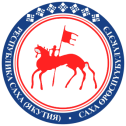 САХА ӨРӨСПҮҮБҮЛҮКЭТИНКИИН БЫЫБАРДЫЫР КОМИССИЯТА(ЦЕНТРИЗБИРКОМ РС(Я)г. ЯкутскПредседательЦентральной избирательной комиссии
Республики Саха (Якутия)Е.Н. ФедоровСекретарь
Центральной избирательной комиссии
Республики Саха (Якутия)А.Г. СамойловаУТВЕРЖДЕНЫПостановлениемЦентральной избирательной комиссииРеспублики Саха (Якутия)№ _15/11-7 от 01.06.2023 г.Я, гражданин Российской Федерации ФИО, "__" _____ ____ года рождения, место рождения: город ____ ___________, адрес места жительства: _____ область, _______ район, город ______, улица ______, дом N, корпус N, квартира N, паспорт 00 00 N 000000, выдан "__" ______ ____ года отделом УФМС России, код подразделения: 000-000____________________________________________________________________________________(гражданство, фамилия, имя, отчество, дата и место рождения, адрес места жительства: наименование субъекта Российской Федерации, района, города, иного населенного пункта, улицы, номер дома, корпуса, строения и т.п., квартиры, вид документа: серия и номер, дата выдачи, наименование и код подразделения, выдавшего паспорт или документ, заменяющий паспорт гражданина Российской Федерации)настоящей доверенностью уполномочиваю:гражданина Российской Федерации ФИО, "__" _____ ____ года рождения, место рождения: город _______ _____  адрес места жительства: _____ область, _______ район, город ______, улица ______, дом N_______корпус N_____, квартира N______, паспорт 00 00 N 000000, выдан "__" ______ ____ года отделом УФМС России, код подразделения: 000-000,____________________________________________________________________________________(гражданство, фамилия, имя, отчество, дата и место рождения, адрес места жительства: наименование субъекта Российской Федерации, района, города, иного населенного пункта, улицы, номер дома, корпуса, строения и т.п., квартиры, вид документа: серия и номер, дата выдачи, наименование и код подразделения, выдавшего паспорт или документ, заменяющий паспорт гражданина Российской Федерации)быть моим уполномоченным представителем по финансовым вопросам, связанным с участием в выборах народных депутатов Республики Саха (Якутия), и совершать все необходимые действия в пределах указанных полномочий:право подписи платежных (расчетных) документов;открытие специального избирательного счета;внесение на специальный избирательный счет собственных средств кандидата;представление в избирательную комиссию итогового финансового отчета и первичных финансовых (учетных) документов, подтверждающих поступление и расходование средств на специальном избирательном счете;закрытие специального избирательного счета <...>.Оттиск печати для финансовых документов кандидата (в случае ее наличия).Срок доверенности истекает через 60 дней со дня голосования на выборах народных депутатов Республики Саха (Якутия), а в случае если ведется судебное разбирательство с участием политической партии, - со дня, следующего за днем вступления в законную силу судебного решения.Региональное отделение политической партии "Глобус"» (далее - партия), ОГРН 0000000000000, запись о некоммерческой организации внесена в Единый государственный реестр юридических лиц "__" ______ ___ года Межрайонной инспекцией Федеральной налоговой службы, ИНН 0000000000, КПП 000000000, место нахождения: город ______, улица _______, дом N __(полное наименование, основной государственный регистрационный номер (ОГРН), дата регистрации, наименование регистрирующего органа, идентификационный номер налогоплательщика (ИНН), код причины постановки на учет (КПП), адрес места нахождения)в лице Председателя партии ФИО(наименование должности, фамилия, имя, отчество должностного лица)действующего на основании Устава партии в редакции от "__" _____ ____ года(дата принятия Устава в действующей редакции)и решения _____ партии от "__" ______ ____ года о назначении уполномоченных представителей политической партии по финансовым вопросам (уполномоченных представителей регионального отделения политической партии по финансовым вопросам),(наименование уполномоченного органа политической партии и дата принятия решения)настоящей доверенностью уполномочивает:быть уполномоченным представителем партии (регионального отделения партии в _________)(наименование политической партии либо наименование регионального отделения политической партии)по финансовым вопросам, связанным с участием партии в выборах народных депутатов Республики Саха (Якутия), и совершать все необходимые действия в пределах указанных полномочий:право подписи платежных (расчетных) документов;открытие специального избирательного счета;представление в избирательную комиссию итогового финансового отчета и первичных финансовых (учетных) документов, подтверждающих поступление и расходование средств на специальном избирательном счете;закрытие специального избирательного счета <...>.Оттиск печати для финансовых документов политической партии(регионального отделения политической партии).Срок доверенности истекает через 60 дней со дня голосования на выборах народных депутатов Республики Саха (Якутия), а в случае если ведется судебное разбирательство с участием политической партии, - со дня, следующего за днем вступления в законную силу судебного решения.Приложение № 5к Разъяснениям порядка регистрации уполномоченных представителей по финансовым вопросам кандидата, избирательных объединений, их полномочий при проведении выборов народных депутатов Республики Саха (Якутия)УДОСТОВЕРЕНИЕуполномоченного представителя по финансовым вопросам кандидатаПриложение № 5к Разъяснениям порядка регистрации уполномоченных представителей по финансовым вопросам кандидата, избирательных объединений, их полномочий при проведении выборов народных депутатов Республики Саха (Якутия)УДОСТОВЕРЕНИЕуполномоченного представителя по финансовым вопросам кандидатаПриложение № 6к Разъяснениям порядка регистрации уполномоченных представителей по финансовым вопросам кандидата, избирательных объединений, их полномочий при проведении выборов народных депутатов Республики Саха (Якутия)УДОСТОВЕРЕНИЕуполномоченного представителя по финансовым вопросам избирательного объединенияПриложение № 6к Разъяснениям порядка регистрации уполномоченных представителей по финансовым вопросам кандидата, избирательных объединений, их полномочий при проведении выборов народных депутатов Республики Саха (Якутия)УДОСТОВЕРЕНИЕуполномоченного представителя по финансовым вопросам избирательного объединенияОбщие положения_________________________________________ 22Приложение 1 ____________________________________________ 75Приложение 2_____________________________________________86Приложение 3_____________________________________________97Приложение 4_____________________________________________10Приложение 5_____________________________________________11Приложение 6_____________________________________________128